         STILLWATER TOWNSHIP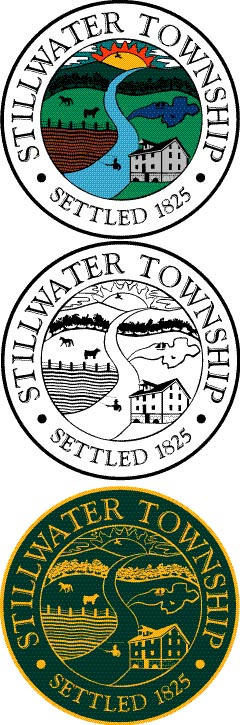 RECREATION COMMISSION MEETING MINUTES January 4, 2023MEMBERS PRESENT:  Ms. Minervino, Mr. Carovillano, Mrs. Richardson, Mr. Sylvester, Mrs. Tsadilas, Mrs. Falotico, and Mrs. TostiMEMBERS ABSENT:  Mr. ReillyMrs. Tosti called the meeting to order at 7:18 p.m. with the statement that this meeting follows the Open Public Meetings Act. Regular meetings are held on the first Monday of the month at 7:00 p.m., at the Stillwater Township Municipal Building located in Middleville, New Jersey. Due to a meeting conflict at the Municipal Building, this meeting was held at the Stillwater Community Center.The flag was saluted and roll call taken. Approval of Minutes:Mrs. Tsadilas made a motion to approve the minutes from the December 5, 2022 meeting, seconded by Mrs. Richardson. Roll Call Vote:  Ms. Minervino, yes, Mr. Carovillano, yes, Mrs. Richardson, yes, Mr. Sylvester, yes, Mrs. Tsadilas, yes, Mrs. Falotico, yes, Mrs. Tosti, yesApproval of Workshop Meeting Minutes:Mr. Sylvester made a motion to approve the minutes from the December 19, 2022 workshop meeting, seconded by Mrs. Tosti. Roll Call Vote:  Ms. Minervino, yes, Mr. Carovillano, yes, Mrs. Richardson, yes, Mr. Sylvester, yes, Mrs. Tsadilas, yes, Mrs. Falotico, yes, Mrs. Tosti, yesPayment of Bills:Mr. Sylvester made a motion to approve the payment of the following bills totaling $664.79, seconded by Ms. Minervino.Roll Call Vote:  Ms. Minervino, yes, Mr. Carovillano, yes, Mrs. Richardson, yes, Mr. Sylvester, yes, Mrs. Tsadilas, yes, Mrs. Falotico, yes, Mrs. Tosti, yesSepticare (Porta-John Rental Fees) - $355.00Dawn Delaney (Community Event Supplies) - $216.90Ronetco Supermarkets (Senior Tea Supplies) - $92.89Amendments to the Agenda:Mr. Sylvester asked if Field Maintenance could be discussed since he and Mr. Carovillano had to leave the meeting early. Mrs. Tosti amended the agenda. Field Maintenance:Mr. Sylvester stated that Paul (DPW) plans to make the delivery for clay before April 1, 2023 weather permitting. A motion was made at a previous meeting to order a diamond digger combo and base sockets. There were no funds available from 2022. Mr. Sylvester made a motion to purchase a diamond digger combo and 15 base sockets provided funds are available in 2023, seconded by Mr. Carovillano. Mr. Sylvester made a reminder that field users need to be notified that they are required to be at the February meeting to discuss expectations. Mrs. Tosti verified that she would notify the necessary persons.Roll Call Vote:  Ms. Minervino, yes, Mr. Carovillano, yes, Mrs. Richardson, yes, Mr. Sylvester, yes, Mrs. Tsadilas, yes, Mrs. Falotico, yes, Mrs. Tosti, yesCorrespondence:None at this timeOpen Public Session:The meeting was opened to the public at 7:29 pm. Public Session was closed at 7:29 pm. No public participants wished to speak.Amendments to the Agenda:Mrs. Tosti requested that any member who would like to add items to the agenda please do so prior to the agenda being set and sent out to members. Mrs. Tosti made an amendment to add event template proposals made by Mrs. Tsadilas, Ms. Minervino, Mrs. Falotico, and Mrs. Richardson to New Business (D). Sub-Committee Reports:Mrs. Tosti stated that dates and chairpersons need to be discussed and set for the events listed below.Events/Dates/Chairpersons Tentative for 2023:Decorating Contests – Mr. ReillyFourth of July, Halloween, and HolidayMs. Minervino asked if in the future one winner could be considered versus three winners. This would allow for one large prize instead of three smaller prizes. Information regarding contests should be better advertised to gain more contestants. All agreed this should be considered at a later date since Mr. Reilly was absent. The holiday decorating contest winners were decided. The residents at 945 Edgewood Drive, 931 Southshore Terrace, and 910 Willow Drive will receive gift cards to be sent out by Mrs. Wunder. Clean Up Day – Chairperson neededApril 22Second date to be decided (October or November)Native Plant Exchange – Chairperson needed May 13Second date to be decided (September or October)Garage Sale Weekend – Chairperson needed May 20 and May 21Second date to be decided (October 14 and October 15)Memorial Day Service at Veterans Field –To be revisited at next meetingStillwater Day/Fall Festival – Sub Committee for 2023 Ms. Minervino and Mrs. Falotico?October 7Miss, Little Miss and Mr. Stillwater Pageant – Mr. Sylvester and Ms. Minervino?May 12Summer Camp – Mrs. TostiAugust 7 and August 14Tree Lighting –December 1Snow Date: December 2A special thanks was made to Mrs. Richardson’s nephew, Nicky Santagata, for removing the holiday decorations. A thank you card was signed by members and will be sent to him. County/State Fair – Mrs. Richardson Waiting on theme to move forward with planning Field Pavilion Application Approvals, Scheduling – Mrs. TostiSteven Dell was present to request field use on Tuesdays at Swartswood field. He will submit the necessary form to the Town Hall. Mrs.Tosti will be sending out correspondence requesting them to come to the February meeting. Field Maintenance – Mr. Sylvester and Mr. CarovillanoThis was already discussed earlier during the open session .Community Center Activities – Mrs. Richardson Mrs. Richardson handed out a list of tentative activities with dates. She will keep members updated on which events she needs assistance with. Mrs. Tsadilas asked for confirmation on if events were strictly for seniors. Mrs. Richardson stated that there is no age listed, but it is for senior citizens. Old Business:Veterans, Stillwater, and Volunteer Parks – No updates at this time.Grant Purchase List – Discussed at the December 19, 2022 workshop meeting. The order for fencing was placed on December 21, 2022 before the December 31, 2022 deadline. New Business: Mailing Insert for July 2023 Tax Bill – The event list from June 2023 through June 2024 will be organized and put in the tax bill for 2023. Mrs. Tosti will speak to Terry. The Fall Festival flyer will be added as well.  Equipment Wish List 2023 – The diamond digger combo and 5 sets of soft base ground mounts were discussed earlier and voted to purchase pending funds.Budget 2023 – No updates at this time.Event Proposals – Mrs. Tsadilas, Mrs. Falotico, and Ms. Minervino agreed to combine their event lists into one cohesive list to be reviewed and discussed at the next meeting. Ms. Minervino suggested a new event celebrating those with a disability in March. She is a member of the DPD and hopes to spread awareness for what they do, what projects they have done, and do a new project of their own at the event.  Mrs. Richardson thanked Mrs. Tsadilas, Mrs., Falotico, and Ms. Minervino for making their event lists. Mrs. Tosti agreed and stated that we will have a positive and successful event year. Mrs. Tosti stated that if new events are approved, funds must be available in the budget to support any additional events. Mrs. Tsadilas explained the 2022-2023 TREX Plastic Film Challenge. She asked everyone to please participate and communicate this fundraiser to others to support the children at Stillwater School. Mrs. Tosti offered to post the flyer on the Facebook page. Voting –Mrs. Tosti stated that since a chairperson, vice chairperson, and secretary were voted in during the Reorganization meeting, we must now vote to move Mrs. Tsadilas to board member, Mrs. Falotico to Alternate 1, and accept Beth Martin’s application for the Alternate 2 position. Mrs. Martin gave a brief background on herself and why she wants to be a part of the Recreation Commission. Mrs. Martin would like to be further involved in the community, especially now that she has a daughter who will be involved in the community as well. Ms. Minervino made a motion to move Mrs. Tsadilas to a Recreation Board Member, seconded by Mrs. Richardson. Roll Call Vote:  Ms. Minervino, yes, Mrs. Richardson, yes, Mrs. Tsadilas, abstained, Mrs. Falotico, yes, Mrs. Tosti, yesMrs. Tosti made a motion to move Mrs. Falotico from Alternate 2 to Alternate 1, seconded by Mrs. Richardson.Roll Call Vote:  Ms. Minervino, yes, Mrs. Richardson, yes, Mrs. Tsadilas, yes, Mrs. Falotico, abstained, Mrs. Tosti, yesMrs. Tosti made a motion to accept Beth Martin’s application to become a board member of the Recreation Commission, seconded by Mrs. Tsadilas. Roll Call Vote:  Ms. Minervino, yes, Mrs. Richardson, yes, Mrs. Tsadilas, yes, Mrs. Falotico, yes, Mrs. Tosti, yesOpen Public Session:The meeting was opened to the public at 8:45 p.m. Public session was closed at 8:45 p.m. No public participants wished to speak. Committee Member Comments:Ms. Minervino suggested posting pictures or short bios of members of the Recreation Committee on the Stillwater Township website. This would allow the public to associate faces and/or information to the members who help to serve their community. Mrs. Martin agreed this would be a great idea, but also suggested that all boards and commissions be included. A designated place for suggestions (physical suggestion box at Town Hall, suggestion box via website or social media) from the public was also discussed to allow us to better target their wants and needs. Mrs. Tosti stated that this should be suggested and discussed at the next town meeting.Executive Session/Session Actions:None at this time.  Adjournment:Ms. Minervino made a motion to adjourn the meeting at 8:50 p.m., seconded by Mrs. Richardson.  A vote was taken and all were in favor.Respectfully Submitted,_________________________________Danielle Wunder, Secretary